Click on the titles to see the records in sEURchBookse-booksBorder & rule : global migration, capitalism, and the rise of racist nationalismby Harsha Walia, Robin D. G. Kelley, Nick Estes
Chicago, Illinois : Haymarket Books, 2021ISBN: 9781642593884 1642593885China risen? studying Chinese global powerby Shaun Breslin
Bristol : Bristol University Press, 2021ISBN: 9781529215830 1529215838Dear science and other storiesby Katherine McKittrick
Durham : Duke University Press, 2021ISBN: 1478012579 9781478012573Deviations : a Gayle Rubin readerby Gayle S. Rubin
Durham : Duke University Press, 2011ISBN: 9780822394068 0822394065Invisible labour : support service workers in India's information technology industryby Indranil ChakrabortyAbingdon, Oxon ; New York, NY : Routledge, Taylor & Francis Group, 2021ISBN: 9780429321320 0429321325 9781000180336 1000180336 9781000180275 1000180271Landscape, culture, and belonging : writing the history of Northeast Indiaby Neeladri Bhattacharya, Joy Pachuau (eds.)
Cambridge : Cambridge University Press, 2019ISBN: 9781108686716 1108686710 9781108753142 1108753140Political economies of energy transition : wind and solar power in Brazil and South Africaby Kathryn HochstetlerCambridge, United Kingdom ; New York, NY : Cambridge University Press, 2021ISBN: 9781108922791 1108922791 9781108920353 1108920357Queer and trans migrations : dynamics of illegalization, detention, and deportationby Eithne Luibhéid, Karma R. Chávez (eds.)
Urbana, Chicago : University of Illinois Press, [2020]ISBN: 0252052196 9780252052194Rethinking racial capitalism : questions of reproduction and survivalby Gargi Bhattacharyya London ; Lanham, Maryland : Rowman & Littlefield International, Ltd., [2018]ISBN: 9781783488865 1783488867The lie of the land : migrant workers and the California landscapeby Don MitchellMinneapolis : University of Minnesota Press, 1996 ISBN: 9780816686889 0816686882The problem with work : feminism, Marxism, antiwork politics, and postwork imaginariesby Kathi WeeksDurham : Duke University Press, 2011ISBN: 9780822394723 0822394723The Randstad : a polycentric metropolisby Wil Zonneveld, Vincent Nadin (eds.)Abingdon, Oxon ; New York, NY : Routledge, 2021ISBN: 9780203383346 0203383346 9781351182980 1351182986 9781351182973 1351182978 9781135974381 1135974381Too many people? : population, immigration, and the environmental crisisby Ian Angus, Simon Butler, Betsy Hartmann, Joel Kovel
Chicago : Haymarket Books [Minneapolis, MN], 2011ISBN: 9781608461677 160846167XPrintAgainst the madness of Manu : B.R. Ambedkar's writings on Brahmanical patriarchyby B. R. Ambedkar (Bhimrao Ramji), Sharmila Rege (eds.)
New Delhi : Navayana Publishing Pvt. Ltd., 2013ISBN: 9788189059538 818905953XCall Numbers:70703 - ISS The Hague Open Stacks (for loan)Art from trauma : genocide and healing beyond Rwandaby Rangira Béatrice Gallimore, Gerise Herndon (eds.)Lincoln : University of Nebraska Press, [2019]ISBN: 9781496206640 1496206649Call Numbers:70696 - ISS The Hague Open Stacks (for loan)Capitalism on a ventilator : the impact of COVID-19 in China & the U.S. : an anthology by social justice activists discussing a global choice: cooperation vs. competitionby Sara Flounders, Lee Siu Hin (eds.)New York, NY : World View Forum, 2020 ISBN: 9780895672001 0895672006Call Numbers:70697 - ISS The Hague Open Stacks (for loan)Cimarrón pedagogies : notes on auto-ethnography as a tool for critical educationby Lidia MarteNew York, NY : Peter Lang Publishing, Inc., [2020]ISBN: 9781433175367 1433175363 9781433175350 1433175355; ISSN: 2372-6822Call Numbers:70687 - ISS The Hague Open Stacks (for loan)70688 - ISS The Hague Open Stacks (for loan)70689 - ISS The Hague Open Stacks (for loan)Citoyennetés : pratiques et ressources : dossier & chroniquesby Sami Bargaoui, Isabelle Grangaud, Camille NoûsParis : CNRS éditions, DL 2020; L'Année du Maghreb(2020-II) n°23ISBN: 9782271135322 227113532XCall Numbers:70691 - ISS The Hague Open Stacks (for loan)Creative writing for social research : a practical guideby Richard Phillips, Helen Kara Bristol, U.K.: Policy Press 2021ISBN: 1447355989 9781447355984 9781447355977 1447355970Call Numbers:70698 - ISS The Hague Open Stacks (for loan)Data science : theory and applicationsby Arni S. R. Srinivasa Rao , C. R. Rao Oxford, UK: Elsevier, 2021ISBN: 0323852009 9780323852005Call Numbers:70702 - ISS The Hague Open Stacks (for loan)Decolonization and Afro-feminismby Sylvia TamaleOttawa : Daraja Press, [2020]ISBN: 9781988832494 1988832497Call Numbers: 70692 - ISS The Hague Open Stacks (for loan)70693 - ISS The Hague Open Stacks (for loan)70694 - ISS The Hague Open Stacks (for loan)How to be an anticapitalist in the twenty-first centuryby Erik Olin WrightLondon ; Brooklyn, NY : Verso, 2019ISBN: 9781788736053 1788736052Call Numbers:70690 - ISS The Hague Open Stacks (for loan)Wings of gauze : women of color and the experience of health and illnessby Barbara Bair, Susan E. Cayleff (eds.)Detroit : Wayne State University Press, 1993ISBN: 0814323014 9780814323014 0814323022 9780814323021Call Numbers: 70699 - ISS The Hague Open Stacks (for loan) 70700 - ISS The Hague Open Stacks (for loan)70701 - ISS The Hague Open Stacks (for loan)Women, peace and security in Northeast Indiaby Ashild Kolas (ed.)New Delhi [India] : Zubaan Publishers Pvt. Ltd, 2017ISBN: 9789385932304 9385932306Call Numbers:70695 - ISS The Hague Open Stacks (for loan)New Acquisitions – March 2021
University Library at ISSBooks
Journals
DVDs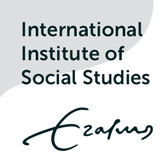 